              Приложение № 1 к ООП НОО № 100              Утверждено приказом  от 06.09.2019 № 19                                                    РАБОЧАЯ ПРОГРАММА                                                 учебного предмета  «Математика» 1- 4  класс  (ФГОС )                                                                    2019Планируемые результаты освоения учебного предметаЛичностные результаты:1) овладение начальными навыками адаптации в динамично изменяющемся и развивающемся мире;2) принятие и освоение социальной роли обучающегося, развитие мотивов учебной деятельности и формирование личностного смысла учения;3) развитие самостоятельности и личной ответственности за свои поступки, в том числе в информационной деятельности, на основе представлений о нравственных нормах, социальной справедливости и свободе;4) развитие навыков сотрудничества со взрослыми и сверстниками в разных социальных ситуациях, умения не создавать конфликтов и находить выходы из спорных ситуаций;5) формирование установки на безопасный, здоровый образ жизни, наличие мотивации к творческому труду, работе на результат, бережному отношению к материальным и духовным ценностям.Метапредметные результаты:1) овладение способностью принимать и сохранять цели и задачи учебной деятельности, поиска средств ее осуществления;2) освоение способов решения проблем творческого и поискового характера;3) формирование умения планировать, контролировать и оценивать учебные действия в соответствии с поставленной задачей и условиями ее реализации; определять наиболее эффективные способы достижения результата;4) формирование умения понимать причины успеха/неуспеха учебной деятельности и способности конструктивно действовать даже в ситуациях неуспеха;5) освоение начальных форм познавательной и личностной рефлексии;6) использование знаково-символических средств представления информации для создания моделей изучаемых объектов и процессов, схем решения учебных и практических задач;7) активное использование речевых средств и средств информационных и коммуникационных технологий (далее - ИКТ) для решения коммуникативных и познавательных задач;8) использование различных способов поиска (в справочных источниках и открытом учебном информационном пространстве сети Интернет), сбора, обработки, анализа, организации, передачи и интерпретации информации в соответствии с коммуникативными и познавательными задачами и технологиями учебного предмета; в том числе умение вводить текст с помощью клавиатуры, фиксировать (записывать) в цифровой форме измеряемые величины и анализировать изображения, звуки, готовить свое выступление и выступать с аудио-, видео- и графическим сопровождением; соблюдать нормы информационной избирательности, этики и этикета;9) овладение навыками смыслового чтения текстов различных стилей и жанров в соответствии с целями и задачами; осознанно строить речевое высказывание в соответствии с задачами коммуникации и составлять тексты в устной и письменной формах;10) овладение логическими действиями сравнения, анализа, синтеза, обобщения, классификации по родовидовым признакам, установления аналогий и причинно-следственных связей, построения рассуждений, отнесения к известным понятиям;11) готовность слушать собеседника и вести диалог; готовность признавать возможность существования различных точек зрения и права каждого иметь свою; излагать свое мнение и аргументировать свою точку зрения и оценку событий;12) определение общей цели и путей ее достижения; умение договариваться о распределении функций и ролей в совместной деятельности; осуществлять взаимный контроль в совместной деятельности, адекватно оценивать собственное поведение и поведение окружающих;13) готовность конструктивно разрешать конфликты посредством учета интересов сторон и сотрудничества;14) овладение начальными сведениями о сущности и особенностях объектов, процессов и явлений действительности (природных, социальных, культурных, технических и др.) в соответствии с содержанием конкретного учебного предмета;15) овладение базовыми предметными и межпредметными понятиями, отражающими существенные связи и отношения между объектами и процессами;16) умение работать в материальной и информационной среде начального общего образования (в том числе с учебными моделями) в соответствии с содержанием конкретного учебного предмета; формирование начального уровня культуры пользования словарями в системе универсальных учебных действий.Предметные результаты:1) использование начальных математических знаний для описания и объяснения окружающих предметов, процессов, явлений, а также оценки их количественных и пространственных отношений;2) овладение основами логического и алгоритмического мышления, пространственного воображения и математической речи, измерения, пересчета, прикидки и оценки, наглядного представления данных и процессов, записи и выполнения алгоритмов;3) приобретение начального опыта применения математических знаний для решения учебно-познавательных и учебно-практических задач;4) умение выполнять устно и письменно арифметические действия с числами и числовыми выражениями, решать текстовые задачи, умение действовать в соответствии с алгоритмом и строить простейшие алгоритмы, исследовать, распознавать и изображать геометрические фигуры, работать с таблицами, схемами, графиками и диаграммами, цепочками, совокупностями, представлять, анализировать и интерпретировать данные;5) приобретение первоначальных представлений о компьютерной грамотности.Числа и величиныВыпускник научится:читать, записывать, сравнивать, упорядочивать числа от нуля до миллиона;устанавливать закономерность — правило, по которому составлена числовая последовательность, и составлять последовательность по заданному или самостоятельно выбранному правилу (увеличение/уменьшение числа на несколько единиц, увеличение/уменьшение числа в несколько раз);группировать числа по заданному или самостоятельно установленному признаку;классифицировать числа по одному или нескольким основаниям, объяснять свои действия;читать, записывать и сравнивать величины (массу, время, длину, площадь, скорость), используя основные единицы измерения величин и соотношения между ними (килограмм — грамм; час — минута, минута — секунда; километр — метр, метр — дециметр, дециметр — сантиметр, метр — сантиметр, сантиметр — миллиметр).Выпускник получит возможность научиться:выбирать единицу для измерения данной величины (длины, массы, площади, времени), объяснять свои действия.Арифметические действияВыпускник научится:выполнять письменно действия с многозначными числами (сложение, вычитание, умножение и деление на однозначное, двузначное числа в пределах 10 000) с использованием таблиц сложения и умножения чисел, алгоритмов письменных арифметических действий (в том числе деления с остатком);выполнять устно сложение, вычитание, умножение и деление однозначных, двузначных и трехзначных чисел в случаях, сводимых к действиям в пределах 100 (в том числе с нулем и числом 1);выделять неизвестный компонент арифметического действия и находить его значение;вычислять значение числового выражения (содержащего 2—3 арифметических действия, со скобками и без скобок).Выпускник получит возможность научиться:выполнять действия с величинами;использовать свойства арифметических действий для удобства вычислений;проводить проверку правильности вычислений (с помощью обратного действия, прикидки и оценки результата действия и др.).Работа с текстовыми задачамиВыпускник научится:устанавливать зависимость между величинами, представленными в задаче, планировать ход решения задачи, выбирать и объяснять выбор действий;решать арифметическим способом (в 1—2 действия) учебные задачи и задачи, связанные с повседневной жизнью;решать задачи на нахождение доли величины и величины по значению ее доли (половина, треть, четверть, пятая, десятая часть);оценивать правильность хода решения и реальность ответа на вопрос задачи.Выпускник получит возможность научиться:решать задачи в 3—4 действия;находить разные способы решения задачи.Пространственные отношенияГеометрические фигурыВыпускник научится:описывать взаимное расположение предметов в пространстве и на плоскости;распознавать, называть, изображать геометрические фигуры (точка, отрезок, ломаная, прямой угол, многоугольник, треугольник, прямоугольник, квадрат, окружность, круг);выполнять построение геометрических фигур с заданными измерениями (отрезок, квадрат, прямоугольник) с помощью линейки, угольника;использовать свойства прямоугольника и квадрата для решения задач;распознавать и называть геометрические тела (куб, шар);соотносить реальные объекты с моделями геометрических фигур.Выпускник получит возможность научиться распознавать, различать и называть геометрические тела: параллелепипед, пирамиду, цилиндр, конус.Геометрические величиныВыпускник научится:измерять длину отрезка;вычислять периметр треугольника, прямоугольника и квадрата, площадь прямоугольника и квадрата;оценивать размеры геометрических объектов, расстояния приближенно (на глаз).Выпускник получит возможность научиться вычислять периметр многоугольника, площадь фигуры, составленной из прямоугольников.Работа с информациейВыпускник научится:читать несложные готовые таблицы;заполнять несложные готовые таблицы;читать несложные готовые столбчатые диаграммы.Выпускник получит возможность научиться:читать несложные готовые круговые диаграммы;достраивать несложную готовую столбчатую диаграмму;сравнивать и обобщать информацию, представленную в строках и столбцах несложных таблиц и диаграмм;понимать простейшие выражения, содержащие логические связки и слова («…и…», «если… то…», «верно/неверно, что…», «каждый», «все», «некоторые», «не»);составлять, записывать и выполнять инструкцию (простой алгоритм), план поиска информации;распознавать одну и ту же информацию, представленную в разной форме (таблицы и диаграммы);планировать несложные исследования, собирать и представлять полученную информацию с помощью таблиц и диаграмм;интерпретировать информацию, полученную при проведении несложных исследований (объяснять, сравнивать и обобщать данные, делать выводы и прогнозы).2. Содержание учебного предметаЧисла и величиныСчет предметов. Чтение и запись чисел от нуля до миллиона. Классы и разряды. Представление многозначных чисел в виде суммы разрядных слагаемых. Сравнение и упорядочение чисел, знаки сравнения.Измерение величин; сравнение и упорядочение величин. Единицы массы (грамм, килограмм, центнер, тонна), вместимости (литр), времени (секунда, минута, час). Соотношения между единицами измерения однородных величин. Сравнение и упорядочение однородных величин. Доля величины (половина, треть, четверть, десятая, сотая, тысячная).Арифметические действияСложение, вычитание, умножение и деление. Названия компонентов арифметических действий, знаки действий. Таблица сложения. Таблица умножения. Связь между сложением, вычитанием, умножением и делением. Нахождение неизвестного компонента арифметического действия. Деление с остатком.Числовое выражение. Установление порядка выполнения действий в числовых выражениях со скобками и без скобок. Нахождение значения числового выражения. Использование свойств арифметических действий в вычислениях (перестановка и группировка слагаемых в сумме, множителей в произведении; умножение суммы и разности на число).Алгоритмы письменного сложения, вычитания, умножения и деления многозначных чисел. Способы проверки правильности вычислений (алгоритм, обратное действие, оценка достоверности, прикидки результата, вычисление на калькуляторе).Работа с текстовыми задачамиРешение текстовых задач арифметическим способом. Задачи, содержащие отношения «больше (меньше) на…», «больше (меньше) в…». Зависимости между величинами, характеризующими процессы движения, работы, купли-продажи и др. Скорость, время, путь; объем работы, время, производительность труда; количество товара, его цена и стоимость и др. Планирование хода решения задачи. Представление текста задачи (схема, таблица, диаграмма и другие модели).Задачи на нахождение доли целого и целого по его доле.Пространственные отношения. Геометрические фигурыВзаимное расположение предметов в пространстве и на плоскости (выше—ниже, слева—справа, сверху—снизу, ближе—дальше, между и пр.). Распознавание и изображение геометрических фигур: точка, линия (кривая, прямая), отрезок, ломаная, угол, многоугольник, треугольник, прямоугольник, квадрат, окружность, круг. Использование чертежных инструментов для выполнения построений. Геометрические формы в окружающем мире. Распознавание и называние: куб, шар, параллелепипед, пирамида, цилиндр, конус.Геометрические величиныГеометрические величины и их измерение. Измерение длины отрезка. Единицы длины (мм, см, дм, м, км). Периметр. Вычисление периметра многоугольника.Площадь геометрической фигуры. Единицы площади (см2, дм2, м2). Точное и приближенное измерение площади геометрической фигуры. Вычисление площади прямоугольника.Работа с информациейСбор и представление информации, связанной со счетом (пересчетом), измерением величин; фиксирование, анализ полученной информации.Построение простейших выражений с помощью логических связок и слов («и»; «не»; «если…, то…»; «верно/неверно, что…»; «каждый»; «все»; «некоторые»); истинность утверждений.Составление конечной последовательности (цепочки) предметов, чисел, геометрических фигур и др. по правилу. Составление, запись и выполнение простого алгоритма, плана поиска информации.Чтение и заполнение таблицы. Интерпретация данных таблицы. Чтение столбчатой диаграммы. Создание простейшей информационной модели (схема, таблица, цепочка).3. Тематическое планирование с указанием количества часов, отводимых на освоение каждой темыУМК «Школа России»1 класс (124 часов)2 класс (136 часов)3 класс (136 часов) 4 класс (136 часов)№п/пРаздел, темаКол-во часовСравнение предметов и групп предметов. Пространственные и временные представленияСравнение предметов и групп предметов. Пространственные и временные представления81Счет предметов. Сравнение предметов и групп предметов12Пространственные представления, взаимное расположение предметов: вверху - внизу (выше - ниже), слева – справа (левее – правее)13Временные представления: сначала, потом, до, после, раньше, позже. Пространственные представления: перед, за, между, рядом14Сравнение групп предметов: на сколько больше?   на сколько меньше?15 Сравнение групп предметов. Пространственные представления.16 – 7Счет предметов. Сравнение предметов и групп предметов. Закрепление пройденного материала.28Диагностическая  контрольная работа1Числа и величины. Числа от 1 до 10. Число 0Числа и величины. Числа от 1 до 10. Число 0289Чтение и запись чисел от нуля до миллиона. Понятия «много», «один». Письмо цифры 1.110Чтение и запись чисел от нуля до миллиона. Числа 1, 2. Письмо цифры 2.111Чтение и запись чисел от нуля до миллиона. Число 3. Письмо цифры 3.112Чтение и запись чисел от нуля до миллиона. Числа 1, 2, 3. Знаки «+»,  «-»,   «=».113Чтение и запись чисел от нуля до миллиона. Число 4. Письмо цифры 4.114Распознавание и изображение геометрических фигур. Понятия «длиннее», «короче», «одинаковые по длине».115Чтение и запись чисел от нуля до миллиона. Число 5. Письмо цифры 5.116Чтение и запись чисел от нуля до миллиона. Числа от 1 до 5: получение, сравнение, запись, соотнесение числа и цифры. Состав числа 5.117Пространственные отношения и геометрические фигуры. Распознавание и изображение геометрических фигур. Точка. Кривая линия. Прямая линия. Отрезок118Пространственные отношения и геометрические фигуры. Распознавание и изображение геометрических фигур. Ломаная линия. Звено ломаной.  Вершины119Чтение и запись чисел от нуля до миллиона. Числа от 1 до 5. Закрепление изученного материала120Сравнение и упорядочение чисел, знаки сравнения. Знаки «>»,  «<»,  «=».121Сравнение и упорядочение чисел, знаки сравнения. Равенство. Неравенство.122Распознавание и изображение геометрических фигур. Многоугольники.123Чтение и запись чисел от нуля до миллиона. Числа 6, 7. Письмо цифры 6.124Чтение и запись чисел от нуля до миллиона. Числа от 1 до 7. Письмо цифры 7.125Чтение и запись чисел от нуля до миллиона. Числа 8, 9. Письмо цифры 8.126Чтение и запись чисел от нуля до миллиона. Числа от 1 до 9. Письмо цифры 9.127Чтение и запись чисел от нуля до миллиона. Число 10. Запись числа 10.128Чтение и запись чисел от нуля до миллиона. Закрепление.129Геометрические величины и их измерение. Сантиметр – единица измерения длины130Измерение длины отрезка. Увеличить. Уменьшить. Измерение длины отрезков с помощью линейки.131Чтение и запись чисел от нуля до миллиона. Число 0. Цифра 0.132Нахождение значений числового выражения. Сложение с 0. Вычитание 0.133Работа с информацией. Проект: «Математика вокруг нас. Числа в загадках, пословицах, поговорках».134 – 35Чтение и запись чисел от нуля до миллиона. Закрепление знаний по теме «Нумерация. Числа от 1 до 10 и число 0».236Контрольная работа по теме «Нумерация. Числа от 1 до 10 и число 0»1Арифметические действия. Сложение и вычитание.Арифметические действия. Сложение и вычитание.5637 – 38 Работа над ошибками. Арифметические действия: сложение и вычитание. Прибавить и вычесть число 1.239Арифметические действия: сложение и вычитание. Прибавить и вычесть число 2.140Названия компонентов арифметических действий. Слагаемые. Сумма.141Решение текстовых задач арифметическим способом. Задача (условие, вопрос).142Решение текстовых задач арифметическим способом. Составление задач на сложение, вычитание по одному рисунку.143Таблица сложения. Прибавить и вычесть число 2. Составление и заучивание таблиц.144Арифметические действия: сложение и вычитание. Присчитывание и отсчитывание по 2.145Задачи на увеличение (уменьшение) числа на несколько единиц.146Работа с информацией. Странички для любознательных.147 – 48 Способы проверки правильности вычислений. Повторение 249Арифметические действия: сложение и вычитание. Прибавить и вычесть число 3. Приёмы вычисления.150-51Решение текстовых задач арифметическим способом. Прибавить и вычесть число 3. 252Таблица сложения. Прибавить и вычесть число 3. Составление и заучивание таблиц.153Чтение и запись чисел от нуля до миллиона. Состав чисел. Закрепление.154Решение текстовых задач арифметическим способом. Решение задач изученных видов.155Арифметические действия: сложение и вычитание. Прибавить и вычесть числа 1, 2, 3. Закрепление изученного материала.156Работа с информацией. Страничка для любознательных.157-59Способы проверки правильности вычислений. Повторение пройденного материала.360Полугодовая контрольная работа161Работа над ошибками. Арифметические действия: сложение и вычитание. Прибавить и вычесть числа 1, 2, 3. 162Решение текстовых задач. Задачи на увеличение числа на несколько единиц (с двумя множествами предметов).163Решение текстовых задач. Задачи на уменьшение числа на несколько единиц (с двумя множествами предметов).164Арифметические действия: сложение и вычитание. Прибавить и вычесть число 4. Приёмы вычислений.165Арифметические действия: сложение и вычитание. Прибавить и вычесть число 4166Решение текстовых задач. Задачи на разностное сравнение чисел167Решение текстовых задач. Решение задач на увеличение (уменьшение) числа на несколько единиц, задачи на разностное сравнение.168Арифметические действия: сложение и вычитание. Прибавить и вычесть число 4. Составление и заучивание таблиц.169Арифметические действия: сложение и вычитание. Прибавить и вычесть числа 1, 2, 3. 4. Решение задач изученных видов.170Использование свойств арифметических действий в вычислениях. Перестановка слагаемых.171Использование свойств арифметических действий в вычислениях. Переместительное свойство сложения для случаев вида …+5, 6, 7, 8, 9.172Таблица сложения. Прибавить числа 5, 6, 7, 8, 9. Составление таблицы  …+5. 6, 7, 8, 9.173Чтение и запись чисел от нуля до миллиона. Состав чисел в пределах 10. Закрепление изученного материала.174-75Чтение и запись чисел от нуля до миллиона. Состав чисел в пределах 10. Решение задач.276Работа с информацией. Страничка для любознательных177-78Способы проверки правильности вычислений. Повторение 279-80Нахождение неизвестного компонента арифметического действия. Связь между суммой и слагаемыми.281Решение текстовых задач арифметическим способом. Решение задач и примеров.182Название компонентов арифметических действий, знаки действия. Уменьшаемое. Вычитаемое. Разность.183Арифметические действия: сложение и вычитание. Вычитание из чисел 6, 7. Состав чисел 6. 7.184Арифметические действия: сложение и вычитание. Вычитание из чисел 6, 7. Закрепление изученных приёмов.185Арифметические действия: сложение и вычитание. Вычитание из чисел 8, 9. Состав чисел 8, 9.186Арифметические действия: сложение и вычитание. Вычитание из чисел 8. 9. Решение задач.187Арифметические действия: сложение и вычитание. Вычитание из числа 10.188Решение текстовых задач арифметическим способом.189Единицы массы. Килограмм.190Единицы вместимости. Литр.191Способы проверки правильности вычислений. Закрепление знаний по теме «Числа от 1 до 10. Число 0.Сложение и вычитание».192Контрольная работа по теме «Числа от 1 до 10. Число 0. Сложение и вычитание»1Числа и величины. Числа от 1 до 20Числа и величины. Числа от 1 до 201293Работа над ошибками. Чтение и запись чисел от нуля до миллиона. Устная нумерация чисел от 1 до 20.194-95Классы и разряды. Образование чисел из одного десятка и нескольких.296Геометрические величины. Единицы длины. Дециметр.197-98Сложение, вычитание. Случаи сложения и вычитания, основанные на знаниях нумерации.299Способы проверки правильности вычислений. Закрепление по теме «Числа от 1 до 20».1100-101Планирование хода решения задачи. Подготовка к введению задач в два действия.2102-103Планирование хода решения задачи. Ознакомление с задачей в два действия.2104Контрольная работа по теме «Числа от 1 до 20. Нумерация»1Арифметические действия. Табличное сложение и вычитание.Арифметические действия. Табличное сложение и вычитание.20105Работа над ошибками. Арифметические действия: сложение. Приём сложения однозначных чисел с переходом через десяток.1106Таблица сложения. Случаи сложения вида …+2, …+31107Таблица сложения. Случаи сложения вида …+4.1108Таблица сложения. Случаи сложения вида …+5.1109Таблица сложения. Случаи сложения вида …+6.1110Таблица сложения. Случаи сложения вида …+7.1111Таблица сложения. Случаи сложения вида …+8, …+9.1112Таблица сложения.1113-114Таблица сложения. Закрепление знаний по теме «Табличное сложение».2115Арифметические действия: вычитание. Приём вычитания с переходом через десяток.1116Связь между сложением и вычитанием. Случаи вычитания 11-…1117Связь между сложением и вычитанием. Случаи вычитания12-…1118Связь между сложением и вычитанием. Случаи вычитания 13-…1119Связь между сложением и вычитанием. Случаи вычитания 14-…1120Связь между сложением и вычитанием. Случаи вычитания 15-…1121Связь между сложением и вычитанием. Случаи вычитания 16-…1122Связь между сложением и вычитанием. Случаи вычитания 17-…,18-…1123Связь между сложением и вычитанием. Закрепление знаний по теме «Табличное сложение и вычитание».1124Итоговая контрольная работа 1№п/пРаздел, темаКол-во часовЧисла и величины. Числа от 1 до 100. Числа и величины. Числа от 1 до 100. 181-2Чтение и запись чисел от 0 до 20. Числа от 1 до 2023Классы и разряды. Десятки. Счет десятками до 10014Чтение и запись чисел от 0 до 100. Числа от 11 до 100. Образование чисел15Чтение и запись чисел от 0 до 100. Числа от 11 до 100. Поместное значение цифр16Чтение и запись чисел от 0 до 100. Однозначные и двузначные числа17-8Единицы длины. Миллиметр. Конструирование коробочки29Входная контрольная работа 110Работа над ошибками. Чтение и запись чисел от 0 до 100.Анализ к.р. Наименьшее трехзначное число. Сотня111Единицы длины. Метр. Таблица мер длины112Арифметические действия - сложение и вычитание. Сложение и вычитание вида 35+5, 35-30, 35-5113Представление чисел суммой разрядных слагаемых. Замена двузначного числа суммой разрядных слагаемых114Единицы стоимости. Рубль. Копейка115Сбор и представление и информации, связанной со счетом, измерением величин. Странички для любознательных116Числовые выражения. Способы проверки правильности вычислений. Что узнали. Чему научились117Контрольная работа по разделу «Числа от 1 до 100. Нумерация» 118Работа над ошибками. Составление, запись и выполнение простого алгоритма, плана поиска информации. Анализ к.р. Странички для любознательных1Арифметические действия. Сложение и вычитаниеАрифметические действия. Сложение и вычитание2119Работа с текстовыми задачами. Задачи, обратные данной120Измерение длины отрезка. Сумма и разность отрезков121Решение текстовых задач арифметическим способом. Задачи на нахождение неизвестного уменьшаемого122Решение текстовых задач арифметическим способом. Задачи на нахождение неизвестного вычитаемого123Работа с текстовыми задачами. Закрепление изученного124Единицы времени. Час. Минута125Геометрические величины и их измерение. Длина ломаной126Измерение величин, сравнение и упорядочение величин. Закрепление изученного127Работа с информацией. Странички для любознательных128Установление порядка выполнения действий в числовых выражениях со скобками и без скобок. Порядок выполнения действий. Скобки129Нахождение значений числовых выражений. Числовые выражения130Числовые выражения. Сравнение числовых выражений131Периметр. Вычисление периметра. Периметр многоугольника132-33Использование свойств арифметических действий в вычислениях. Свойства сложения234Использование свойств арифметических действий в вычислениях. Закрепление изученного135Контрольная работа по теме «Сложение и вычитание»136Работа над ошибками. Сбор и представление информации. Анализ к.р. Наши проекты. Узоры и орнаменты на посуде137Работа с информацией. Странички для любознательных138-39Связь между сложением и вычитанием. Нахождение значений числового выражения. Что узнали. Чему научились2Арифметические действия. Сложение и вычитаниеАрифметические действия. Сложение и вычитание2340Арифметические действия. Подготовка к изучению устных приёмов  вычислений141Алгоритмы письменного сложения. Приём вычислений вида  36+2,36+20142Алгоритмы письменного вычитания. Приём вычислений вида 36-2,36-20143Алгоритмы письменного сложения. Приём вычислений вида  26+4144Алгоритмы письменного вычитания. Приём вычислений вида 30-7145Алгоритмы письменного вычитания. Приём вычислений вида 60-24146-48Решение текстовых задач арифметическими способами. Закрепление изученного. Решение задач349Алгоритмы письменного сложения. Приём вычислений вида  26+7150Алгоритмы письменного вычитания. Приём вычислений вида 35-7151-52Алгоритмы письменного сложения, вычитания. Закрепление изученного253Работа с информацией. Странички для любознательных154-55Способы проверки правильности вычислений. 256-57Использование свойств арифметических действий. Буквенные выражения258Способы проверки правильности вычислений. Уравнение. Решение уравнений методом подбора159Способы проверки правильности вычислений. Проверка сложения160Способы проверки правильности вычислений. Проверка вычитания161Полугодовая контрольная работа 162Работа над ошибками. Планирование хода решения задач. 1Арифметические действия. Сложение и вычитание. Письменные вычисленияАрифметические действия. Сложение и вычитание. Письменные вычисления3063Алгоритмы письменного сложения. Сложение вида 45 + 23164Алгоритмы письменного вычитания. Вычитание вида 57 – 26165Способы проверки правильности вычислений. Проверка сложения и вычитания166Алгоритмы письменного сложения  и вычитания. Закрепление изученного167Пространственные отношения. Геометрические фигуры. Распознавание и изображение геометрических фигур. Угол. Виды углов168Пространственные отношения. Геометрические фигуры. Распознавание и изображение геометрических фигур. Закрепление изученного169Алгоритмы письменного сложения. Сложение вида 37 +48170Алгоритмы письменного сложения. Сложение вида 37 +53171-72Распознавание и изображение геометрических фигур. Прямоугольник273Алгоритмы письменного сложения. Сложение вида 87 +13174Алгоритмы письменного сложения. Закрепление изученного.  Решение задач175Алгоритмы письменного сложения  и вычитания. Вычисления вида32 + 8, 40 - 8176Алгоритмы письменного вычитания. Вычитание вида 50 – 24177Работа с информацией. Странички для любознательных178-79Алгоритмы письменного сложения  и вычитания. Что узнали. Чему научились280Работа с информацией. Странички для любознательных181Алгоритмы письменного вычитания. Вычитание вида 52-24182-83Алгоритмы письменного вычитания. Закрепление изученного284Свойства геометрических фигур. Свойства противоположных сторон прямоугольника185Свойства геометрических фигур. Закрепление изученного186-87Распознавание и изображение геометрических фигур. Квадрат288Сбор и представление информации. Наши проекты. Оригами189Работа с информацией. Странички для любознательных190Алгоритмы письменного сложения  и вычитания. 191Контрольная работа по теме «Письменные вычисления»192Работа над ошибками. Алгоритмы письменного сложения  и вычитания. 1Арифметические действия. Числа от 1 до 100. Умножение и деление.Арифметические действия. Числа от 1 до 100. Умножение и деление.2593-94Арифметические действия. Умножение. Конкретный смысл умножения295Связь между сложением и умножением. Вычисление результата умножения с помощью сложения196Решение текстовых задач арифметическим способом. Задачи на умножение197Вычисление периметра многоугольника. Периметр прямоугольника198Свойства умножения. Умножение нуля и единицы199Название компонентов арифметических действий. Названия компонентов и результата умножения1100Решение текстовых задач арифметическим способом. Текстовые задачи, раскрывающие смысл действия умножение1101-102Свойства умножения. Переместительное свойство умножения2103-105Арифметические действия. Конкретный смысл действия деления. Решение задач на деление по содержанию3106Арифметические действия умножение, деление. Закрепление изученного1107Название компонентов арифметических действий. Названия компонентов и результата деления1108Способы проверки правильности вычислений. 1109Арифметические действия умножение, деление. Закрепление1110Нахождение неизвестного компонента арифметического действия. Связь между компонентами и результатом умножения1111Связь между делением и умножением. Приём деления, основанный на связи между компонентами и результатом умножения1112Приемы умножения. Приём умножения и деления на число 101113Задачи с величинами: цена, количество, стоимость1114Задачи на нахождение третьего слагаемого1115Решение текстовых задач арифметическим способом1116Контрольная работа по теме «Числа от 1 до100. Умножение и деление»1117Работа над ошибками. Нахождение неизвестного компонента арифметического действия. 1Арифметические действия. Числа от 1 до100. Табличное умножение и деление.Арифметические действия. Числа от 1 до100. Табличное умножение и деление.12118-119Таблица умножения. Умножение числа 2 и на 22120Приемы умножения. Приемы умножения числа 21121-122Работа с текстовыми задачами. Закрепление изученного. Решение задач2123Итоговая контрольная работа 1124Работа над ошибками. Работа с информацией. 1125Работа с текстовыми задачами. 1126-127Таблица умножения. Умножение числа 3 и на 32128-129Связь между умножением и делением. Деление на 32Работа с информациейРабота с информацией7130Работа с текстовыми задачами. Закрепление изученного1131-132Работа с информацией. Странички для любознательных2133Нахождение и представление информации. Наши проекты1134-136Числа и величины.  Арифметические действия. Повторение изученного за год3№п/пРаздел, темаКол-во часовАрифметические действия. Числа от 1 до 100. Сложение и вычитаниеАрифметические действия. Числа от 1 до 100. Сложение и вычитание101Чтение и запись чисел от нуля до миллиона. Повторение по теме «Нумерация чисел».12Приемы сложения и вычитания в пределах 100. Повторение по теме «Устные приемы сложения и вычитания».13Способы проверки правильности вычислений. Выражения с переменной.14-6Способы проверки правильности вычислений. Решение уравнений.37Распознавание и изображение геометрических фигур. Обозначение геометрических фигур буквами.18Работа с информацией. Странички для любознательных19Приемы сложения и вычитания в пределах 100. Что узнали. Чему научились110Входная контрольная работа.1Арифметические действия. Числа от 1 до 100. Табличное умножение и делениеАрифметические действия. Числа от 1 до 100. Табличное умножение и деление5611Работа над ошибками. Связь умножения и сложения.112Связь между компонентами и результатом умножения.113Свойства чисел. Четные и нечетные числа.114Таблица умножения. Таблица умножения с числом 3.115Задачи, содержащие зависимости между величинами, характеризующими количество товара, его цена и стоимость. Решение задач с понятиями «цена», «количество», «стоимость».116Задачи, содержащие зависимости между величинами, характеризующими производительность труда. Решение задач с понятиями «масса» и «количество».117-18Установление порядка выполнения действий в числовых выражениях. Порядок выполнения действий.219Решение текстовых задач. Что узнали. Чему научились120Контрольная работа по теме «Умножение и деление на 2 и 3».121Способы проверки правильности вычислений. Работа над ошибками. 122-23Таблица умножения. Таблица умножения и деления на 4.224-25Задачи, содержащие отношения. Задачи на увеличение числа в несколько раз.226-27Задачи, содержащие отношения. Задачи на уменьшение числа в несколько раз.228Таблица умножения. Таблица умножения и деления с числом 5.129-30Задачи, содержащие отношения. Задачи на кратное сравнение.231Решение задач. Закрепление 132Таблица умножения. Таблица умножения и деления с числом 6.133-34Решение текстовых задач. 235Таблица умножения. Таблица умножения и деления с числом 7.136Нахождение и представление информации. Проект «Математические сказки».137Таблица умножения и деления на 4-7. Что узнали. Чему научились138Контрольная работа по теме «Умножение и деление на 4-7»139-40Геометрические величины. Площадь геометрических фигур. Сравнение площадей фигур.241Геометрические величины. Единицы площади. Квадратный сантиметр.142-43Геометрические величины. Вычисление площади прямоугольника. Площадь прямоугольника.244-45Таблица умножения. Таблица умножения и деления с числом 8.246Таблица умножения .Умножение и деление с числом 9.147Единицы площади. Квадратный дециметр.148Таблица умножения. Закрепление по теме «Табличное умножение и деление».149Контрольная работа по теме «Табличное умножение и деление».150Способы проверки правильности вычислений. Работа над ошибками. 151Геометрические величины. Единицы площади. Квадратный метр.152Геометрические величины. Закрепление по теме «Квадратный дециметр, квадратный метр».153Работа с информацией. Задания для любознательных. 154Площадь геометрических фигур. Единицы площади. Что узнали. Чему научились155Свойства умножения. Умножение на 1.156Свойства умножения. Умножение на 0.157Свойства деления. Деление нуля на число.158Решение текстовых задач. Странички для любознательных159Доля величины. Доли160Пространственные отношения. Геометрические фигуры. Распознавание и изображение геометрических фигур. Окружность. Круг.161Диаметр круга.162-63Единицы времени.264Работа с информацией. Странички для любознательных. Что узнали. Чему научились165Полугодовая контрольная работа.166Решение нестандартных задач. Работа над ошибками. 1Арифметические действия. Числа от 1 до 100. Внетабличное умножение и делениеАрифметические действия. Числа от 1 до 100. Внетабличное умножение и деление2767Арифметические действия: умножение и деление. Умножение и деление круглых чисел.168Арифметические действия: умножение и деление. Деление вида 80:20.169-70Арифметические действия: умножение и деление. Умножение суммы на число.Закрепление по теме «Умножение суммы на число».271-72Арифметические действия: умножение и деление. Умножение двузначного числа на однозначное.273Арифметические действия: умножение и деление. Закрепление изученных способов внетабличного умножения.174-75Арифметические действия: умножение и деление. Деление суммы на число.276Арифметические действия: умножение и деление. Деление двузначного числа на однозначное.177-78Способы проверки правильности вычислений. Проверка деления.279Арифметические действия: умножение и деление. Случаи деления вида 87:29.180Способы проверки правильности вычислений. Проверка умножения.181-82Нахождение неизвестного компонента арифметического действия. Решение уравнений.283Работа с информацией. Странички для любознательных. 184Контрольная работа по теме «Внетабличные случаи умножения и деления».185-88Арифметические действия: умножение и деление. Работа над ошибками. Деление с остатком.489Решение текстовых задач арифметическим действием. Решение задач на деление с остатком.190Арифметические действия: умножение и деление. Случаи деления, когда делитель больше делимого.191Связь между умножением и делением. Проверка деления с остатком.192Способы проверки правильности вычислений. Что узнали. Чему научились193Контрольная работа по теме «Деление с остатком».1Числа и величины. Числа от 1 до 1000. Числа и величины. Числа от 1 до 1000. 1294Работа над ошибками. Чтение и запись чисел от нуля до миллиона. Образование и название трехзначных чисел.195Чтение и запись чисел от нуля до миллиона. Запись трехзначных чисел.196Чтение и запись чисел от нуля до миллиона. Письменная нумерация в пределах 1000.197Нахождение значений числового выражения. Увеличение и уменьшение числа в 10 раз, в 100 раз.198Представление трехзначных чисел в виде суммы разрядных слагаемых.199Арифметические действия. Приемы устных вычислений в пределах 1000.1100Сравнение и упорядочение чисел. Сравнение трехзначных чисел.1101Единицы массы. Грамм.1102Работа с информацией. Странички для любознательных1103Способы проверки правильности вычислений. Что узнали. Чему научились1104Контрольная работа «Устные вычисления в пределах 1000».1105Способы проверки правильности вычислений. Работа над ошибками. 1Арифметические действия. Числа от 1 до 1000. Сложение и вычитаниеАрифметические действия. Числа от 1 до 1000. Сложение и вычитание13106Арифметические действия: сложение, вычитание. Приемы устных вычислений.1107Арифметические действия: сложение, вычитание. Приемы устных вычислений вида 450+30, 620 – 200.1108Арифметические действия: сложение, вычитание. Приемы устных вычислений вида 470+80, 560 – 90.1109Арифметические действия: сложение, вычитание. Приемы устных вычислений 260+310, 670 – 140.1110Алгоритмы письменного сложения, вычитания многозначных чисел. Приемы письменных вычислений.1111Алгоритмы письменного сложения, вычитания многозначных чисел. Алгоритм сложения трехзначных чисел.1112Алгоритмы письменного сложения, вычитания многозначных чисел. Алгоритм вычитания трехзначных чисел.1113Распознавание и изображение геометрических фигур. Виды треугольников (по длине сторон).1114Арифметические действия: сложение, вычитание. Закрепление по теме «Устные и письменные приемы сложения и вычитания».1115Работа с информацией. Странички для любознательных1116Решение текстовых задач арифметическим способом. Решение изученных типов задач.1117Арифметические действия: сложение, вычитание. Обобщение по разделу «Числа от 1 до 1000. Сложение и вычитание».1118Контрольная работа по теме «Сложение и вычитание в пределах 1000».1Арифметические действия. Числа от 1 до 1000. Умножение и делениеАрифметические действия. Числа от 1 до 1000. Умножение и деление5119Арифметические действия: умножение, деление. Работа над ошибками. Приемы устного умножения и деления в пределах 1000.1120Арифметические действия: умножение, деление. Приемы вычислений вида 240:2, 2402, 3032.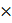 1121Арифметические действия: умножение, деление. Приемы вычислений вида 800:200, 400:20.1122Распознавание и изображение геометрических фигур. Виды треугольников (по видам их углов).1123Арифметические действия: умножение, деление. Повторение по теме «Приемы устного умножения и деления в пределах 1000».1Арифметические действияАрифметические действия13124Алгоритм письменного умножения и деления многозначных чисел. Приемы письменного умножения в пределах 1000.1125-126Алгоритм письменного умножения и деления многозначных чисел. Алгоритм письменного умножения трехзначного числа на однозначное.2127Геометрические величины и их измерение. Решение геометрических задач.1128Алгоритм письменного умножения и деления многозначных чисел. Приемы письменного деления в пределах 1000.1129-130Алгоритм письменного умножения и деления многозначных чисел. Алгоритм деления трехзначного числа на однозначное.2131-132Связь между умножением и делением. Проверка деления.2133Итоговая контрольная работа.1134Работа над ошибками. Сбор и представление информации, связанной со счетом, пересчетом. Знакомство с калькулятором.1135-136Способы проверки правильности вычислений. Что узнали. Чему научились2№Раздел, темаКол-во часовАрифметические действия. Числа от 1 до 1000. Сложение и вычитаниеАрифметические действия. Числа от 1 до 1000. Сложение и вычитание131Нумерация. Счёт предметов. Разряды12Числовые выражения. Порядок выполнения действий13Нахождение суммы нескольких слагаемых14Вычитание трёхзначных чисел15Приёмы письменного умножения трехзначных чисел на однозначные16Письменное умножение однозначных чисел на многозначные17Приёмы письменного делениятрехзначных чисел на однозначные18Деление трёхзначных чисел на однозначные19Приемы письменного деления трёхзначных чисел на однозначное число110Деление трехзначного числа на однозначное, когда в записи частного есть нуль111Интерпретация данных. Знакомство со столбчатыми диаграммами. Чтение и составление столбчатых диаграмм112Приемы письменного деления и умножения. Повторение пройденного. «Что узнали. Чему научились».113Входная контрольная работа1Числа и величины. Числа, которые больше 1000.Числа и величины. Числа, которые больше 1000.1114Работа над ошибками. Классы и разряды. Нумерация. Класс единиц и класс тысяч115Чтение и запись многозначных чисел. Чтение многозначных чисел116Чтение и запись многозначных чисел. Запись многозначных чисел117Представление многозначных чисел в виде суммы разрядных слагаемых118Сравнение многозначных чисел119Приемы умножения и деления. Увеличение иуменьшение числа в 10, 100, 1000 раз120Представление многозначных чисел в виде суммы разрядных слагаемых.  Выделение в числе общего количества единиц любого разряда121Классы и разряды. Класс миллионов и класс миллиардов122Нахождение и представление информации. Проект: «Математика вокруг нас». Создание математического справочника «Наш город (село)»123Чтение и запись многозначных чисел.124Контрольная работа по теме «Числа, которые больше 1000. Нумерация»1Величины. Геометрические величиныВеличины. Геометрические величины1625Работа над ошибками.Единица длины – километр.Таблица единиц длины126Единицы длины. Соотношение между единицами длины127Единицы площади: квадратный километр, квадратный миллиметр128Единицы площади. Таблица единиц площади129Площадь геометрических фигур. Определение площади с помощью палетки130Масса. Единицы массы: центнер, тонна131Масса. Единицы массы.  Таблица единиц массы132Величины. Повторение пройденного. 133Время. Единицы времени: год, месяц, неделя134Единица времени – сутки135Решение задач на определение начала, продолжительности и конца события136Единица времени – секунда137Единица времени – век138Единицы времени.  Таблица единиц времени.139Время. Единицы времени.  Повторение пройденного. 140Контрольная работа по теме «Величины»1Арифметические действия. Сложение и вычитание многозначных чисел. Арифметические действия. Сложение и вычитание многозначных чисел. 1441Устные и письменные приёмы вычислений142-43Приём письменного вычитания для случаев вида7000 – 456,57001 – 18032244Нахождение компонента арифметического действия. Нахождение неизвестного слагаемого145Нахождение компонента арифметического действия. Нахождение неизвестного уменьшаемого, неизвестного вычитаемого146-47Доля величины. Нахождение нескольких долей целого248Решение задач раскрывающих смысл арифметических действий149Сложение и вычитание значений величин 150Решение задач на увеличение (уменьшение) числа на несколько единиц, выраженных в косвенной форме.151Нахождение компонента арифметического действия. Повторение пройденного. 152Контрольная работа  по теме «Сложение и вычитание»153-54Работа над ошибками.Работа с информацией. «Странички для любознательных» - задания творческого и поискового характера2Арифметические действия. Умножение и деление многозначных чиселАрифметические действия. Умножение и деление многозначных чисел7455Умножение и его свойства. Умножение на 0 и 1156Алгоритм письменного умножения и деления многозначных чисел. Письменное умножение многозначного числа на однозначное157Алгоритм письменного умножения и деления многозначных чисел. Приемы умножения. Умножение на 0 и 1158Алгоритм письменного умножения и деления многозначных чисел. Приемы умножения. Умножение чисел, запись которых оканчивается нулями.159Нахождение компонента арифметического действия. Нахождение неизвестного множителя, неизвестного делимого, неизвестного делителя160Алгоритм письменного умножения и деления многозначных чисел. Деление многозначного числа на однозначное.161Алгоритм письменного умножения и деления многозначных чисел. Письменное деление многозначного числа на однозначное162Полугодовая контрольная работа163Алгоритм письменного умножения и деления многозначных чисел. Работа над ошибками.Письменное деление многозначного числа на однозначное164Решение задач на увеличение (уменьшение) числа в несколько раз, выраженных в косвенной форме.165Алгоритм письменного умножения и деления многозначных чисел. Письменное деление многозначного числа на однозначное166Планирование хода решения задачи. Решение задач на пропорциональное деление.167Алгоритм письменного умножения и деления многозначных чисел. Письменное деление многозначного числа на однозначное168Планирование хода решения задачи. Решение задач на пропорциональное деление169Алгоритм письменного умножения и деления многозначных чисел. Деление многозначного числа на однозначное170Алгоритм письменного умножения и деления многозначных чисел. Деление многозначного числа на однозначное.171Алгоритм письменного умножения и деления многозначных чисел. Повторение пройденного. 172Контрольная работа  по теме «Умножение и деление на однозначное число»173Решение текстовых задач. Работа над ошибками.174Работа с текстовыми задачами. Задачи, содержащие зависимости между величинами, характеризующими процессы движения. Скорость. Время. Расстояние. Единицы скорости175Работа с текстовыми задачами. Задачи, содержащие зависимости между величинами, характеризующими процессы движения. Взаимосвязь между скоростью, временем и расстоянием176Работа с текстовыми задачами. Задачи, содержащие зависимости между величинами, характеризующими процессы движения. Решение задач с величинами: скорость, время, расстояние177Работа с текстовыми задачами. Задачи, содержащие зависимости между величинами, характеризующими процессы движения. Решение задач на движение.178Алгоритм письменного умножения и деления многозначных чисел. Умножение числа на произведение179Алгоритм письменного умножения и деления многозначных чисел. Письменное умножение на числа, оканчивающиеся нулями180Алгоритм письменного умножения и деления многозначных чисел. Умножение на числа, оканчивающиеся нулями181Алгоритм письменного умножения и деления многозначных чисел. Письменное умножение двух чисел, оканчивающихся нулями182Работа с текстовыми задачами. Задачи, содержащие зависимости между величинами, характеризующими процессы движения. Решение задач на одновременное встречное движение183Использование свойств арифметических действий в вычислениях. Перестановка и группировка множителей184Работа с текстовыми задачами. Задачи, содержащие зависимости между величинами, характеризующими процессы движения. 185Алгоритм письменного умножения и деления многозначных чисел. Деление числа на произведение186Алгоритм письменного умножения и деления многозначных чисел. Деление числа на произведение187Деление с остатком. Деление с остатком на 10, 100, 1 000188Планирование хода решения задач. Составление и решение задач, обратных данной189-93Алгоритм письменного умножения и деления многозначных чисел. Письменное деление на числа, оканчивающиеся нулями594Работа с текстовыми задачами. Задачи, содержащие зависимости между величинами, характеризующими процессы движения. Решение задач на одновременное движение в противоположных направлениях195Алгоритм письменного умножения и деления многозначных чисел. Повторение пройденного. 196-97Сбор и представление информации. Проект: «Математика вокруг нас»298Контрольная работа «Письменное умножение на числа, оканчивающиеся нулями»199-100Алгоритм письменного умножения и деления многозначных чисел. Анализ контрольной работы и работа над ошибками.Умножение числа на сумму2101-102Алгоритм письменного умножения и деления многозначных чисел. Письменное умножение многозначного числа на двузначное1103-104Решение текстовых задач арифметическим способом. Решение задач на нахождение неизвестного по двум разностям2105-108Алгоритм письменного умножения и деления многозначных чисел. Письменное умножение многозначного числа на трёхзначное4109Алгоритм письменного умножения и деления многозначных чисел. Повторение пройденного. 1110-112Алгоритм письменного умножения и деления многозначных чисел. Письменное деление многозначного числа на двузначное3113Алгоритм письменного умножения и деления многозначных чисел. Письменное деление многозначного числа на двузначное с остатком1114Алгоритм письменного умножения и деления многозначных чисел. Деление многозначного числа на двузначное по плану1115Алгоритм письменного умножения и деления многозначных чисел. Деление на двузначное число. Изменение пробной цифры1116Решение текстовых задач арифметическим способом.1117-118Алгоритм письменного умножения и деления многозначных чисел. Письменное деление на двузначное число (закрепление)2119Алгоритм письменного умножения и деления многозначных чисел. Деление на двузначное число, когда в частном есть нули1120Алгоритм письменного умножения и деления многозначных чисел. Повторение пройденного. 1121Контрольная работа по теме «Умножение и деление»1122-124Алгоритм письменного умножения и деления многозначных чисел. Работа над ошибками.Письменное деление многозначного числа на трёхзначное3125Связь между умножением и делением. Проверка умножения делением и деления умножением1126Связь между умножением и делением. Проверка деления с остатком  1127Связь между умножением и делением. Проверка деления1128Контрольная работа по теме «Письменное деление многозначного числа на трехзначное»1Итоговое повторениеИтоговое повторение8129Способы проверки правильности вычислений. Работа над ошибками.Повторение пройденного.1130Итоговая контрольная работа1131Чтение и запись чисел от нуля до миллиона. Нумерация. Выражения и уравнения1132Арифметические действия: сложение, вычитание, умножение и деление. 1133Установление порядка выполнения действий в числовых выражениях со скобками и без скобок.1134Геометрические величины и их измерение.1135Распознавание и изображение геометрических фигур1136Решение текстовых задач арифметическим способом.1